Strategy Lesson RI.6.8Trace and evaluate the argument and specific claims in a text, distinguishing claims that are supported by reasons and evidence from claims that are not.Reading An Argument. Students can use questioning to analyze an argument.The following are some examples of the types of questions a teacher may askwhile modeling the process of reading through an argument.(Students can record the following on sticky notes or on a graphic organizer). Before You Read	What does the title suggest?	Who is the author and what are his or her qualifications?	What is the date of the publication?	What do I already know about the issue?2. 	While You Read	Read once for an initial impression.	Read the argument several times.	Annotate as you read. (See below)	Highlight key terms.	Is there enough of the right kind of evidence to support the claim?Annotating a Text. Annotation is one of several cognitive literacy strategiesthat are used to help students recognize structure, analyze ideas, derivemeaning, and communicate understandings. When students annotate textsthey are recognizing the ways authors make arguments and providesupporting evidence or details for those arguments. Annotation is astructured way to “mark up” text so that it is more manageable. Students useannotation to highlight important information like main ideas (argument orclaim), supporting ideas (evidence), key content vocabulary words, definitions,and transitions within the text. (Conley, 2008; Pressley, 2006)Fact with Evidence or Not. After reading a selected text, have studentscreate a table listing claims supported with evidence from the text on oneside and claims not supported with evidence from the text on the other side.Use classroom observations to determine mastery.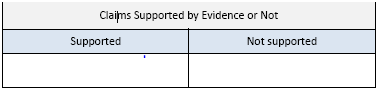 After identifying claims supported with evidence from the text, ask studentsto identify and list the specific text that supports the claims made in the text.Progression Note. A key progression in the writing standards is the need forstudents to show competency in supporting claim(s) with clear reasons andrelevant evidence, using credible sources and demonstrating anunderstanding of the topic or text (W.6.1b).References:Conley, M. (2008). Cognitive strategy instruction for adolescents: What we know about the promise, what we don’t know about the potential. HarvardEducational Review, 78(1) 84–108.Pressley, M. (2006). Reading instruction that works: The case for balanced instruction. New York: Guilford.